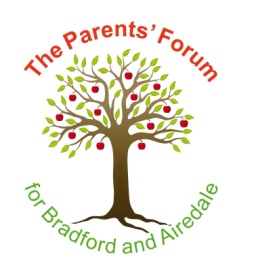 ANNUAL REPORT AND FINANCIAL STATEMENTSFOR YEAR ENDING 31st March 2017UK Charity No.1149878Reference and Administrative InformationCharity Registration Number: 1149878Registered Address: Unit 73,				      Carlisle Business Centre				      60 Carlisle Road				      Bradford   BD8 8BDTrustees/Committee MembersGerald BruceNaomi HeseltineGary McHaleSue McHaleSam JepsonSheena ShackletonDavid Michael FirthJennifer ChicokoWahida KosserCo-opted MembersCarol BeardmoreReport to Trustees/Committee membersStructure Constitution The Charity has current legal registration from 19th June 2012. A copy of our constitution is accessible on our website along with our policies.Appointment of trustees/committee membersThe management committee normally meets once every 6 weeks. Membership of the management committee is open to all parents/carers of the PFBA membership. To allow for some continuity of the committee it is also open to interested members of the community and currently Carol Beardmore sit on the management committee. As part of our commitment to partnership working, Gillian Thompson from Barnardo’s Independent Support Service joins the committee meetings for the last part of the meeting.Trustees/committee members are elected at the annual general meeting which is held in October. There must be a minimum of four and a maximum of twelve trustees. Objectives and Activities MissionTo empower parents/carers by influencing positive changes in health, education and social care policies and practices for families, children and young people with disabilities/additional needs. Charitable objectivesThe promotion of social inclusion among disabled children and their parents and carers who are socially excluded from society, or part of it, as a result of their disability in the Bradford District and surrounding areas, in particularly but not exclusively,...Providing forums, workshops, advocacy and general supportRaising public awareness of issues affecting disabled children and their parents/carers.Activities Support families of children and young people with disabilities and/or additional needs by giving them a voice within the community and local authority. Provide information and support to parent/carers around health, social care and education.Represent members on strategic and service groups.Hold events for parent/carers, services and local support groups on important local and national issues.
Achievements and Performance During this past year and across all services for children and young people 0-25yrs with an SEN and/or disability there has been an increased demand for information and support in response to Special Educational Needs and Disability (SEND) changes and ongoing adaptation to policies and delivery of services. In addition, this is alongside local authority reductions in budgets. It has been essential that the PFBA continue their involvement at a strategic and ground level in order to provide a voice for parent/carers across the district and be responsive to any significant concerns in assessments, service delivery, support and advocacy:-At a strategic level the PFBA represent parent/carers on the following groups:Co-Chair - Special Educational Needs, Disability and Behaviour PartnershipCo-Chair - Carers Partnership BoardCo-Chair –Autism Strategic Partnership BoardBoard member of  Healthwatch (Bradford)Member of (Health) Transition ForumTransition Forum (Parent/carer run –membership from Local authority adults social care, education and health (children & adults)Carers in action groupTransforming Care BoardDCIS editorial groupAdditional input on short term steering groupsMember of the National Network of Parent Carer Forum’sPFBA Contribution in Strategic and Steering GroupsPFBA - ActivitiesRan 14 EHCP workshops for over 50 parent/carersAlongside Bradford Children’s Service managers, we attended a Regional SEND workshop in York run by the Department of EducationAlongside Bradford’s Local Offer we attended a Peer Review in CalderdaleSurvey of PFBA membership was undertaken to collect information regarding ‘what was working well/ not working well’PFBA assisted in highlighting and promoting the ‘local offer’Joined the steering group for Positive Behaviour Programme running for the next 4 yearsOrganised event at Cottingley to promote local activities during the summerOrganised Open Forum Meetings with the theme ‘SEND transformation’Attended school coffee mornings to promote the forumAttended other events including SEND education day at Bradford City; Easier Access Day in City Park and Play Day at Nell BankRan Wednesday parent/carer drop’ins in term time Plans for the coming monthsContinue our Wednesday information drop ins at Carlisle Business Centre  10am -2pm (Term time only)Peer workshops for support with Education, Health and Care Plans (EHCP) and Personal Budgets (2 days and 1 evening per month)Behaviour support workshops for parents/carers of children ages 0-7 (Dependent on interest – a minimum of 8 parents per session)Co-hosting consultation events during Jan/Feb 18 at schools and Open Forum’s for SEND Transformation and Early Help proposals. (Dates to be decided)All workshops are free to parent/carers. (If you are interested in these workshops please pass your details to either Louise or Julie) or email louise@pfba.org.uk)Statement of Financial Activities (Income /Expenditure) as at 31st March 2017The PFBA have received funding from Department of Education (Through the Parent Forum Grant). Local Authority funding has been acquired through the Send reform Grant. Second Additional funding was from Brelms Trust for £15K which covers 3 years rent for office premises. (Last payment due Feb 2018)GroupWho attendsSpecial Educational Needs, Disability and Behaviour Partnership (PFBA Co-Chair)Up to 35 attendees/managers/commissioners across Education, Health, Social Care & voluntary sectorCarers Partnership Board(PFBA Co-Chair)Up to 18 attendees across local authority and health support services. Autism Strategic Partnership Board (PFBA Co-Chair)Up to 15 attendees across agencies and includes young adults with Autism and their carersHealthwatch BoardUp to 14 attendees representing all age groups, including carers, public health (academic); Mental Health; Disability; patients.Transforming Care BoardNHS England Programme running 2016-19. All service representation, children/young people and their carers(Health) Transition ForumFocused on Children/young people leaving education/moving to adult services with Health conditionsTransition ForumParent/carer led and Run. Includes managers from Health, Social and Education and up to 7 parents.DCIS editorial groupCommittee members attend to give ideas as to what parents would like to be included in the publication..Carers in Action1 parent representativeNational Network of Parent Carer Forum’sOne of 150 parent carer forums that represent over 100,000 parent carers across England.Short Breaks Evaluation Group2 parents carers attendFundsUnrestricted fundsRestricted fundsYear ended31/3/17Grants:-National Parent ForumBrelms Trust - RentBMDCMax cards11000.005000.0029612.6847.00                          Total Income45,659.6845659.68PaymentsBrehms Trust ExpensesCost of charitable activities:-      Staffing costs-       Events      Development & Resources      Parent Carer Expenses      Infrastructure          5000.0025393.69          2991.948379.98354.742163.62                      Total Expenditure44283.9744283.97Cash in Hand at bank/ free reserves15,730.80